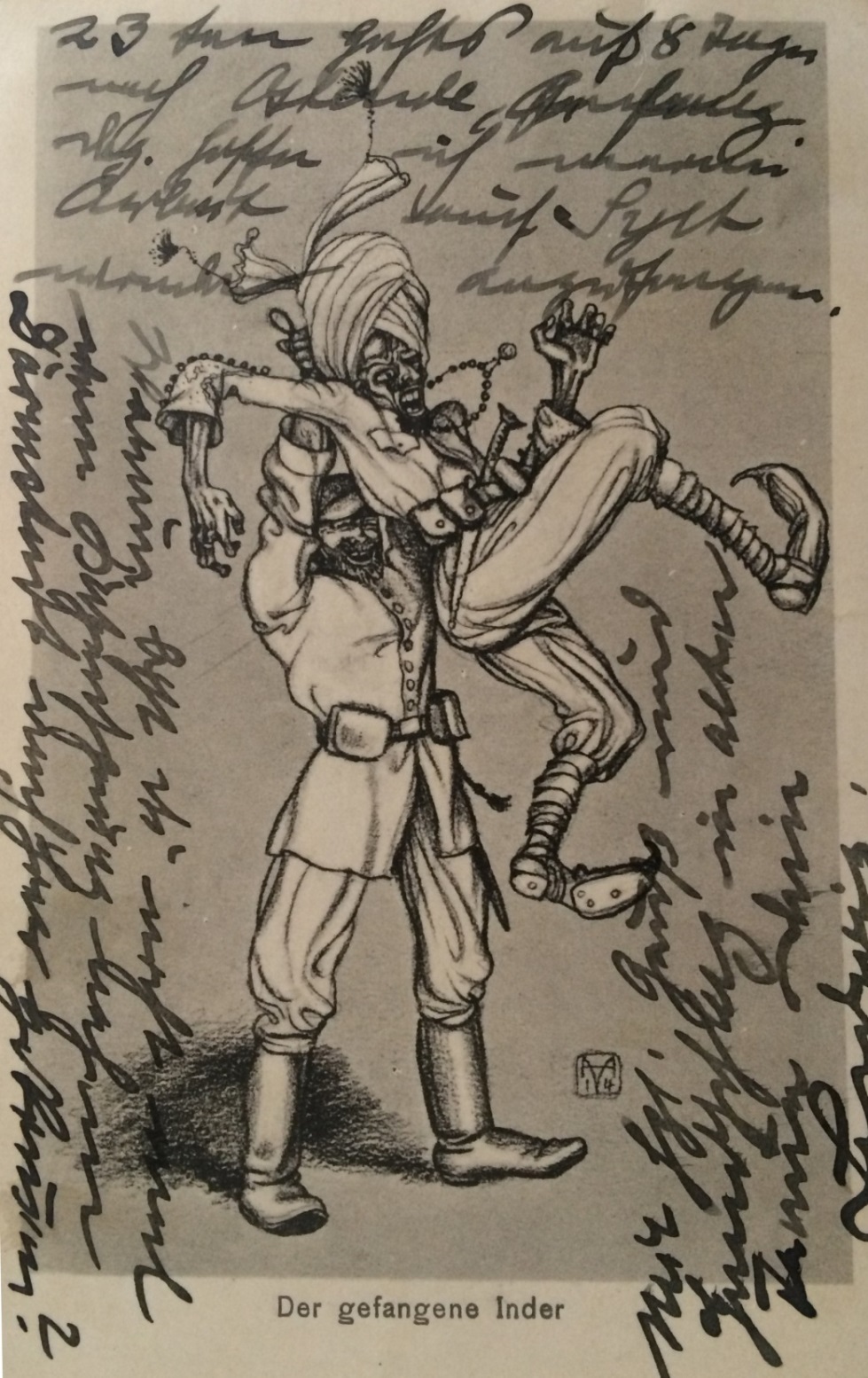 ImageA German postcard from early on in the war with an image of a German soldier holding a captured Indian soldier.By kind permission of Timothy Moore